PRESS RELEASEWürth Elektronik Supercapacitors WCAP-SISC The Rapid Energy BoostWaldenburg (Germany), July 20, 2022—Würth Elektronik introduces a new class of EDLC supercapacitors (Electrical Double Layer Capacitor) with snap-in terminals. WCAP-SISC – available with capacitance values of 100 F and 350 F – is the perfect solution for applications with high power and high energy requirements such as UPS or energy storage solutions. They can be used in smart metering devices, network components or energy harvesting applications to name but a few. WCAP-SISC attains a rated current of up to 75 A.The far higher energy density compared with conventional capacitors has made double-layer capacitors such as WCAP-SISC an environmentally friendly alternative to batteries. Compared to Li-ion batteries, the Supercapacitor with activated carbon technology offers numerous benefits: fast charging, very long service life with 500,000 cycles, and lower fire hazard. The capacitance tolerance is -10 / +30 percent, the rated voltage is 2.7 V. WCAP-SISC can be used at an operating temperature of -40°C to +65°C.The 100 F and 350 F Supercapacitors are now available from stock without a minimum order quantity, and free samples can be ordered online or through a sales representative.Available imagesThe following images can be downloaded from the Internet in printable quality: https://kk.htcm.de/press-releases/wuerth/About the Würth Elektronik eiSos GroupWürth Elektronik eiSos Group is a manufacturer of electronic and electromechanical components for the electronics industry and a technology company that spearheads pioneering electronic solutions. Würth Elektronik eiSos is one of the largest European manufacturers of passive components and is active in 50 countries. Production sites in Europe, Asia and North America supply a growing number of customers worldwide. The product range includes EMC components, inductors, transformers, RF components, varistors, capacitors, resistors, quartz crystals, oscillators, power modules, Wireless Power Transfer, LEDs, sensors, connectors, power supply elements, switches, push-buttons, connection technology, fuse holders and solutions for wireless data transmission.The unrivaled service orientation of the company is characterized by the availability of all catalog components from stock without minimum order quantity, free samples and extensive support through technical sales staff and selection tools. Würth Elektronik is part of the Würth Group, the world market leader for assembly and fastening technology. The company employs 8,000 staff and generated sales of 1.09 Billion Euro in 2021.Würth Elektronik: more than you expect!Further information at www.we-online.com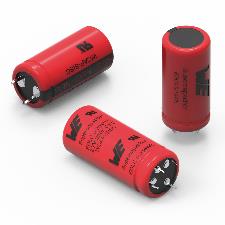 WCAP-SISC supercapacitors

Image source: Würth Elektronik Further information:Würth Elektronik eiSos GmbH & Co. KG
Sarah Hurst
Max-Eyth-Strasse 1
74638 Waldenburg
GermanyPhone: +49 7942 945-5186
E-mail: sarah.hurst@we-online.dewww.we-online.comPress contact:HighTech communications GmbH
Brigitte Basilio
Brunhamstrasse 21
81249 Munich
GermanyPhone: +49 89 500778-20
Telefax: +49 89 500778-77 
E-mail: b.basilio@htcm.dewww.htcm.de 